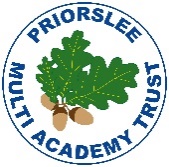 Subject Area: PESubject Area: PESubject Area: PESubject Area: PESubject Area: PESubject Area: PESubject Area: PEMain Priority: To ensure safe and effective delivery of PE and School Sport.                                                Main Priority: To ensure safe and effective delivery of PE and School Sport.                                                Main Priority: To ensure safe and effective delivery of PE and School Sport.                                                Main Priority: To ensure safe and effective delivery of PE and School Sport.                                                Main Priority: To ensure safe and effective delivery of PE and School Sport.                                                Main Priority: To ensure safe and effective delivery of PE and School Sport.                                                Main Priority: To ensure safe and effective delivery of PE and School Sport.                                                Subject Leader: Lucy BrownSubject Leader: Lucy BrownSubject Leader: Lucy BrownSubject Leader: Lucy BrownSubject Leader: Lucy BrownSubject Leader: Lucy BrownSubject Leader: Lucy BrownAdvisory Board Member: Advisory Board Member: Advisory Board Member: Advisory Board Member: Advisory Board Member: Advisory Board Member: Advisory Board Member: Key achievements to date until July 2022:Key achievements to date until July 2022:Key achievements to date until July 2022:Key achievements to date until July 2022:Key achievements to date until July 2022:Key achievements to date until July 2022:Key achievements to date until July 2022:Key achievements to date until July 2022:2 X members of staff completed CPD to support their delivery of Gymnastics.2X members of staff completed Teacher of Swimming Training.Success in numerous external competitions.Gold school games Mark achievement.PE apprentice supporting delivery of lessons.External providers delivering high quality PE and upskilling staff. Staff led after school clubs Majority (Percentage) of children representing schoolNew PE Scheme implemented External companies and sportsmen/women for sports week/heritage week2 X members of staff completed CPD to support their delivery of Gymnastics.2X members of staff completed Teacher of Swimming Training.Success in numerous external competitions.Gold school games Mark achievement.PE apprentice supporting delivery of lessons.External providers delivering high quality PE and upskilling staff. Staff led after school clubs Majority (Percentage) of children representing schoolNew PE Scheme implemented External companies and sportsmen/women for sports week/heritage week2 X members of staff completed CPD to support their delivery of Gymnastics.2X members of staff completed Teacher of Swimming Training.Success in numerous external competitions.Gold school games Mark achievement.PE apprentice supporting delivery of lessons.External providers delivering high quality PE and upskilling staff. Staff led after school clubs Majority (Percentage) of children representing schoolNew PE Scheme implemented External companies and sportsmen/women for sports week/heritage week2 X members of staff completed CPD to support their delivery of Gymnastics.2X members of staff completed Teacher of Swimming Training.Success in numerous external competitions.Gold school games Mark achievement.PE apprentice supporting delivery of lessons.External providers delivering high quality PE and upskilling staff. Staff led after school clubs Majority (Percentage) of children representing schoolNew PE Scheme implemented External companies and sportsmen/women for sports week/heritage week2 X members of staff completed CPD to support their delivery of Gymnastics.2X members of staff completed Teacher of Swimming Training.Success in numerous external competitions.Gold school games Mark achievement.PE apprentice supporting delivery of lessons.External providers delivering high quality PE and upskilling staff. Staff led after school clubs Majority (Percentage) of children representing schoolNew PE Scheme implemented External companies and sportsmen/women for sports week/heritage week2 X members of staff completed CPD to support their delivery of Gymnastics.2X members of staff completed Teacher of Swimming Training.Success in numerous external competitions.Gold school games Mark achievement.PE apprentice supporting delivery of lessons.External providers delivering high quality PE and upskilling staff. Staff led after school clubs Majority (Percentage) of children representing schoolNew PE Scheme implemented External companies and sportsmen/women for sports week/heritage week2 X members of staff completed CPD to support their delivery of Gymnastics.2X members of staff completed Teacher of Swimming Training.Success in numerous external competitions.Gold school games Mark achievement.PE apprentice supporting delivery of lessons.External providers delivering high quality PE and upskilling staff. Staff led after school clubs Majority (Percentage) of children representing schoolNew PE Scheme implemented External companies and sportsmen/women for sports week/heritage week2 X members of staff completed CPD to support their delivery of Gymnastics.2X members of staff completed Teacher of Swimming Training.Success in numerous external competitions.Gold school games Mark achievement.PE apprentice supporting delivery of lessons.External providers delivering high quality PE and upskilling staff. Staff led after school clubs Majority (Percentage) of children representing schoolNew PE Scheme implemented External companies and sportsmen/women for sports week/heritage weekAcademic Year: September 2021 to July 2022Academic Year: September 2021 to July 2022Total fund carried over: £0Total fund carried over: £0Total amount for this academic year 21/22: £19,620Total amount for this academic year 21/22: £19,620What Key indicator(s) are you going to focus on?Key indicator 1: The engagement of all pupils in regular physical activity – Chief Medical Officers guidelines recommend that primary school pupils undertake at least 30 minutes of physical activity a day in school.Key indicator 2: The profile of PESSPA being raised across the school as a tool for whole school improvement.What Key indicator(s) are you going to focus on?Key indicator 1: The engagement of all pupils in regular physical activity – Chief Medical Officers guidelines recommend that primary school pupils undertake at least 30 minutes of physical activity a day in school.Key indicator 2: The profile of PESSPA being raised across the school as a tool for whole school improvement.What Key indicator(s) are you going to focus on?Key indicator 1: The engagement of all pupils in regular physical activity – Chief Medical Officers guidelines recommend that primary school pupils undertake at least 30 minutes of physical activity a day in school.Key indicator 2: The profile of PESSPA being raised across the school as a tool for whole school improvement.What Key indicator(s) are you going to focus on?Key indicator 1: The engagement of all pupils in regular physical activity – Chief Medical Officers guidelines recommend that primary school pupils undertake at least 30 minutes of physical activity a day in school.Key indicator 2: The profile of PESSPA being raised across the school as a tool for whole school improvement.What Key indicator(s) are you going to focus on?Key indicator 1: The engagement of all pupils in regular physical activity – Chief Medical Officers guidelines recommend that primary school pupils undertake at least 30 minutes of physical activity a day in school.Key indicator 2: The profile of PESSPA being raised across the school as a tool for whole school improvement.What Key indicator(s) are you going to focus on?Key indicator 1: The engagement of all pupils in regular physical activity – Chief Medical Officers guidelines recommend that primary school pupils undertake at least 30 minutes of physical activity a day in school.Key indicator 2: The profile of PESSPA being raised across the school as a tool for whole school improvement.What Key indicator(s) are you going to focus on?Key indicator 1: The engagement of all pupils in regular physical activity – Chief Medical Officers guidelines recommend that primary school pupils undertake at least 30 minutes of physical activity a day in school.Key indicator 2: The profile of PESSPA being raised across the school as a tool for whole school improvement.What Key indicator(s) are you going to focus on?Key indicator 1: The engagement of all pupils in regular physical activity – Chief Medical Officers guidelines recommend that primary school pupils undertake at least 30 minutes of physical activity a day in school.Key indicator 2: The profile of PESSPA being raised across the school as a tool for whole school improvement.IntentImplementationImplementationImplementationImplementationImpactImpactSchool focusActionsActionsFunding allocatedFunding allocatedEvidence of impactEvidence of impactSustainability and suggested next stepsTo maintain high levels of physical activity during and after the school day.  Provide at least two hours of PE each week.  Offer a broad range of sporting opportunities. Each class completes the daily mile for 15 minutes every day. Training staff (gymnastics course) Purchase quality equipment to be used to increase daily physical activity.Offered a range of extra-curricular clubs to engage as many pupils in physical activity as possibly. Educate children in the value and benefit of physical activity and a healthy lifestyle. Use active lessons to increase physical activity levels and learning. (active maths, forest school). Engage with local sports clubs. Offer taster sessions throughout the year of a range of sports to raise awareness of places to take part in sport and physical activity outside of school. Work alongside our SGO to increase awareness of the important of physical activity Provide at least two hours of PE each week.  Offer a broad range of sporting opportunities. Each class completes the daily mile for 15 minutes every day. Training staff (gymnastics course) Purchase quality equipment to be used to increase daily physical activity.Offered a range of extra-curricular clubs to engage as many pupils in physical activity as possibly. Educate children in the value and benefit of physical activity and a healthy lifestyle. Use active lessons to increase physical activity levels and learning. (active maths, forest school). Engage with local sports clubs. Offer taster sessions throughout the year of a range of sports to raise awareness of places to take part in sport and physical activity outside of school. Work alongside our SGO to increase awareness of the important of physical activityEquipment£5,800.71Swimming Staffing0.5 day £415.380.5 day- £174.60Equipment£5,800.71Swimming Staffing0.5 day £415.380.5 day- £174.60Increased level of participation. Sport and physical activity have a higher profile throughout the school on a daily basis and no matter what the weather. High  numbers of children participating in after school and lunch time clubs. Increased level of participation. Sport and physical activity have a higher profile throughout the school on a daily basis and no matter what the weather. High  numbers of children participating in after school and lunch time clubs.  Teacher/student feedback on Active track initiative. Children to complete the daily mile 5x a week.Children to take control of their own physical/mental development by using playground resources to support their own physical wellbeing!Continue to build upon themed days and links from this academic year, and increase for 2022 – 2023. 2021-2022Key indicator 1: The engagement of all pupils in regular physical activity – Chief Medical Officers guidelines recommend that primary school pupils undertake at least 30 minutes of physical activity a day in school.Key indicator 2: The profile of PESSPA being raised across the school as a tool for whole school improvement.Key indicator 3: Increased confidence, knowledge, and skills of all staff in teaching PE and sport.Key indicator 4: Broader experience of a range of sports and activities offered to all pupils.Key indicator 5: Increased participation in competitive sport.2021-2022Key indicator 1: The engagement of all pupils in regular physical activity – Chief Medical Officers guidelines recommend that primary school pupils undertake at least 30 minutes of physical activity a day in school.Key indicator 2: The profile of PESSPA being raised across the school as a tool for whole school improvement.Key indicator 3: Increased confidence, knowledge, and skills of all staff in teaching PE and sport.Key indicator 4: Broader experience of a range of sports and activities offered to all pupils.Key indicator 5: Increased participation in competitive sport.2021-2022Key indicator 1: The engagement of all pupils in regular physical activity – Chief Medical Officers guidelines recommend that primary school pupils undertake at least 30 minutes of physical activity a day in school.Key indicator 2: The profile of PESSPA being raised across the school as a tool for whole school improvement.Key indicator 3: Increased confidence, knowledge, and skills of all staff in teaching PE and sport.Key indicator 4: Broader experience of a range of sports and activities offered to all pupils.Key indicator 5: Increased participation in competitive sport.2021-2022Key indicator 1: The engagement of all pupils in regular physical activity – Chief Medical Officers guidelines recommend that primary school pupils undertake at least 30 minutes of physical activity a day in school.Key indicator 2: The profile of PESSPA being raised across the school as a tool for whole school improvement.Key indicator 3: Increased confidence, knowledge, and skills of all staff in teaching PE and sport.Key indicator 4: Broader experience of a range of sports and activities offered to all pupils.Key indicator 5: Increased participation in competitive sport.2021-2022Key indicator 1: The engagement of all pupils in regular physical activity – Chief Medical Officers guidelines recommend that primary school pupils undertake at least 30 minutes of physical activity a day in school.Key indicator 2: The profile of PESSPA being raised across the school as a tool for whole school improvement.Key indicator 3: Increased confidence, knowledge, and skills of all staff in teaching PE and sport.Key indicator 4: Broader experience of a range of sports and activities offered to all pupils.Key indicator 5: Increased participation in competitive sport.2021-2022Key indicator 1: The engagement of all pupils in regular physical activity – Chief Medical Officers guidelines recommend that primary school pupils undertake at least 30 minutes of physical activity a day in school.Key indicator 2: The profile of PESSPA being raised across the school as a tool for whole school improvement.Key indicator 3: Increased confidence, knowledge, and skills of all staff in teaching PE and sport.Key indicator 4: Broader experience of a range of sports and activities offered to all pupils.Key indicator 5: Increased participation in competitive sport.2021-2022Key indicator 1: The engagement of all pupils in regular physical activity – Chief Medical Officers guidelines recommend that primary school pupils undertake at least 30 minutes of physical activity a day in school.Key indicator 2: The profile of PESSPA being raised across the school as a tool for whole school improvement.Key indicator 3: Increased confidence, knowledge, and skills of all staff in teaching PE and sport.Key indicator 4: Broader experience of a range of sports and activities offered to all pupils.Key indicator 5: Increased participation in competitive sport.2021-2022Key indicator 1: The engagement of all pupils in regular physical activity – Chief Medical Officers guidelines recommend that primary school pupils undertake at least 30 minutes of physical activity a day in school.Key indicator 2: The profile of PESSPA being raised across the school as a tool for whole school improvement.Key indicator 3: Increased confidence, knowledge, and skills of all staff in teaching PE and sport.Key indicator 4: Broader experience of a range of sports and activities offered to all pupils.Key indicator 5: Increased participation in competitive sport.IntentImplementationImplementationImplementationImplementationImpactImpactSchool focusActionsActionsFunding allocatedFunding allocatedEvidence of impactEvidence of impactSustainability and suggested next stepsContinue to develop the role of the PE subject leader and ensure she is equipped to support other staff to confidently deliver and assess an inspiring, enriching curriculum.PE apprentice to work closely with staff to support them within PE lessons, extending use of technical vocabulary used. Release time to organise and run-in house sports activities and competitions.  Non-contact time to continue to develop a knowledge/skills-based curriculum.Non-contact time to monitor provision across the school and to listen to pupil voice to continue to develop provision. Staff to use Tapestry to make group and individual assessments.PE apprentice to work closely with staff to support them within PE lessons, extending use of technical vocabulary used. Release time to organise and run-in house sports activities and competitions.  Non-contact time to continue to develop a knowledge/skills-based curriculum.Non-contact time to monitor provision across the school and to listen to pupil voice to continue to develop provision. Staff to use Tapestry to make group and individual assessments.Equipment £483.87Equipment £483.87CPD provided for the role of the subject leader and staff to support delivery of PE.CPD provided for the role of the subject leader and staff to support delivery of PE.Staff feedback. Santa Dash Increased expertise of the PE curriculum and training given to all staff.Organisation of sporting events to promote participation in physical activity.Staff to use tapestry to judgements on whole class and individual progress within areas of physical activity.LB running football skills sessionsCH met with LB to discuss curriculum and sports premium document in preparation for September 2021.Work with colleagues in school to delegate sports activities, clubs and competitions. The develop and ensure engagement of all pupils in regular physical activity, in addition to raising the profile of PESSPA being raised across the school as a tool for whole school improvement.Children to complete the daily mile as Year groups/classes. Santa dash runCreation of an Active TimetableGo Noodle and active lessons introduced.Participation in Telford and Wrekin events Participation in charity events. To gain quotes and introduce OPAL magic of play schemeTo plan and deliver sports weekSports day held in summer term. Children to complete the daily mile as Year groups/classes. Santa dash runCreation of an Active TimetableGo Noodle and active lessons introduced.Participation in Telford and Wrekin events Participation in charity events. To gain quotes and introduce OPAL magic of play schemeTo plan and deliver sports weekSports day held in summer term. Medals for all children £875.60TWSSP (£3500)£5000Medals for all children £875.60TWSSP (£3500)£5000-Website and twitter feed to promote activity. (no cost)LB organised sports week providing a range of different sports and external workshops.  -Website and twitter feed to promote activity. (no cost)LB organised sports week providing a range of different sports and external workshops.  Strava evidence.Santa Dash feedback and participation.Increased participation in school activities.Completion of daily mile within year groups.Children more physically active within the classroom (active maths).Cricket, tennis, hockey and archery workshops ran during sports week from outside agencies. School staff ran football, netball, kabaddi, orienteering, multi-skills and dance. Broader experience of a range of sports and activities offered to all pupils and to develop the role of the apprentice.Meet with PE Apprentice and discuss expectations and timetable.To organise and audit equipment PE apprentice to support the role of delivery within PE sessions.PE apprentice to support ASC staff with the delivery of daily physical activity. Teachers promote wearing the correct kit.  Successes regularly celebrated in assemblies. Positive role models highlighted to children (external coaches, sports leaders, teachers) External coaches from sports to which the children would otherwise have limited access brought in for taster days, leading lessons, and extra-curricular clubs.Year 5 take part in basic cycling proficient training (bike ability) Meet with PE Apprentice and discuss expectations and timetable.To organise and audit equipment PE apprentice to support the role of delivery within PE sessions.PE apprentice to support ASC staff with the delivery of daily physical activity. Teachers promote wearing the correct kit.  Successes regularly celebrated in assemblies. Positive role models highlighted to children (external coaches, sports leaders, teachers) External coaches from sports to which the children would otherwise have limited access brought in for taster days, leading lessons, and extra-curricular clubs.Year 5 take part in basic cycling proficient training (bike ability) PE apprentice £5664.90Replenish equipment £671.84Crossbar coaching (£4600)PE apprentice £5664.90Replenish equipment £671.84Crossbar coaching (£4600)Pupil and parental feedback on email and social media. Increase in participation in sports during break times, and joining after school clubs. Pupil and parental feedback on email and social media. Increase in participation in sports during break times, and joining after school clubs. Regular meetings on half termly/termly basis with PE apprentice to support their development.  Teacher/pupil feedback to be taken about crossbar coaching through the form of questionnaires. Sports Apprentice to play an active role in helping with PE (responsibility, leadership, and teamwork) across the school.Sports apprentice to be actively engaged in the participation in Telford and Wrekin Sports Partnership competitions.Crossbar coaching to deliver a wide range of sports to each year group throughout the year. To continue developing participation in intra and inter-sports activities. Provide PE extra-curricular opportunities for pupil premium, G&T and SEN pupils. Bhangra dance workshopsInvolve G&T pupils in competitions where they are representing the school.Extra swimming sessions for those children in Year 5/6 who cannot swim 25m.Most children receive the opportunity to represent the school at an external competition.Provide PE extra-curricular opportunities for pupil premium, G&T and SEN pupils. Bhangra dance workshopsInvolve G&T pupils in competitions where they are representing the school.Extra swimming sessions for those children in Year 5/6 who cannot swim 25m.Most children receive the opportunity to represent the school at an external competition.Website and social media to promote. (No cost)£660TWSSP (Cost listed above)Transport £662.50Website and social media to promote. (No cost)£660TWSSP (Cost listed above)Transport £662.50Spreadsheet to ensure coverage of sports and children attending. Accessible through Bromcom. Staff to work with groups of children to focus on TWSPP competitions. Autumn Term/Spring term – KS1/KS2 Sportshall AthleticsG&T children created presentations and delivered inspiration talks to the rest of school.Success with external competitions.Raised profile for sport throughout the whole school.Meeting national curriculum requirements for swimming and water safety.N.B Complete this section to your best ability. For example, you might have practised safe self-rescue techniques on dry land.What percentage of your current Year 6 cohort swim competently, confidently, and proficiently over a distance of at least 25 metres?N.B. Even though your pupils may swim in another year please report on their attainment on leaving primary school at the end of the summer term 202253%What percentage of your current Year 6 cohort use a range of strokes effectively [for example, front crawl, backstroke and breaststroke]?81%What percentage of your current Year 6 cohort perform safe self-rescue in different water-based situations?81%